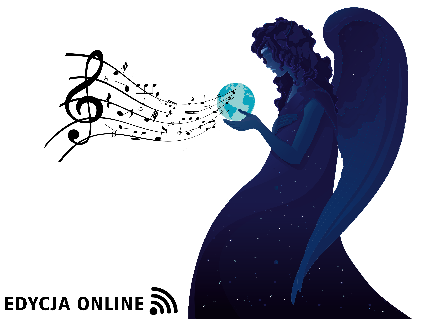 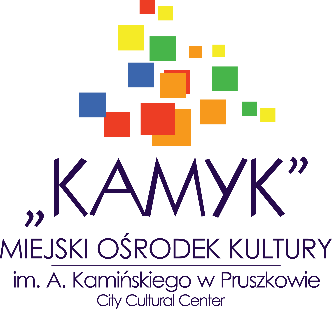 XXIII REGIONALNY PRZEGLĄD KOLĘD I PASTORAŁEK „ŚPIEWAJMY I GRAJMY MU”KARTA ZGŁOSZENIASOLISTAIntegralną częścią karty zgłoszenia jest oświadczenie zawierające zgodę na rozpowszechnianie wizerunku (oświadczenie 1a – rodzic/opiekun prawny niepełnoletniego uczestnika, 1b – opiekun artystyczny niepełnoletniego uczestnika, 1c – uczestnik pełnoletni). W przypadku przesłania filmów konkursowych przez organizacje, osoba przesyłająca zgłoszenie winna jest do zgłoszenia dołączyć indywidualne zgody lub pełnomocnictwo na publikację danych osobowych (imię i nazwisko, wizerunek) na stronie internetowej i/lub Facebooku MOK KAMYK/i lub telewizji od uczestników lub też ogólne oświadczenie o wyrażeniu zgody przez wszystkie osoby, które zgłasza do konkursu.Proszę o wypełnienie w przypadku, gdy osoba zgłaszająca nie jest jednocześnie osobą biorącą udział w konkursieOświadczam, że spełnię obowiązek informacyjny, który dostępny jest w regulaminie w imieniu MOK Kamyk, w stosunku do osoby którą zgłaszam do konkursu.							 …………………..………………………………..							Czytelny podpis osoby zgłaszającejImię i nazwisko uczestnikaDane kontaktowe(w przypadku uczestnika pełnoletniego)telefone-mail Imię i nazwisko osoby zgłaszającej uczestnika przeglądu Dane kontaktowe osoby zgłaszającej telefone-mailCzy osoba zgłaszająca jest instruktorem prowadzącym         TAK               NIECzy osoba zgłaszająca jest instruktorem prowadzącym         TAK               NIEKategoriaNazwa, adres i telefon reprezentowanej placówki/organizacji/instytucjiTytuł prezentowanego utworuCzas prezentacjiW przypadku zdobycia statuetki wyrażam zgodę na przesłanie nagrody na adres domowy      TAK       NIE (w przypadku odpowiedzi „nie” statuetka wraz z dyplomem zostanie przekazana do placówki patronującej lub będzie do odbioru w MOK Kamyk)W przypadku zdobycia statuetki wyrażam zgodę na przesłanie nagrody na adres domowy      TAK       NIE (w przypadku odpowiedzi „nie” statuetka wraz z dyplomem zostanie przekazana do placówki patronującej lub będzie do odbioru w MOK Kamyk)W przypadku zaznaczenia „tak”dane do przesyłki (adres i numer telefonu dla kuriera)